Title: Cohesive, Coherent, Scientific(Adds the research locus for the field research, the title is written in Capitalize Each Word format, font 14)Name of First Author1), Second Author2), etc. 3)…4)(Times NewArabic, Font 12, Bold, space 1, Author ordinal Number)1,2,3)affiliation, CountryE-mail: Author one, Author two, etc…(Times New Arabic 12, space 1, email ordinal number) https://doi.org/10.54214/alfawaid.Vol12.Iss2.254 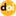 ABSTRACTAbstract writing begins with research objectives, research methodology, a brief description of the research background, research results, and novelty (new findings). If the abstract is written in English in Times New Roman 12 font with one space, the abstract length is 200–250 words in 1 paragraph (without indentation).Keywords : 3-6 wordsINTRODUCTIONThe introductory section contains paragraphs explaining: 1) background; 2) problems according to the research context; 3) results of the literature review; 4) reviews of previous research that are relevant to the research topic and contain differences from previous research or novelty in research. If the article is in Indonesian or English, it should be written in Times New Roman 12 font with 1.5 spacing. If the article is in Arabic, it is written in traditional Arabic (16 and 1.5 spacing). METHODThe research method contains paragraphs explaining the type of research, data sources, data collection techniques, and data analysis techniques performed by the researcher. To sharpen research data analysis, it is advisable to use an approach with theories that support research. If the article is in Indonesian or English, it should be written in Times New Arabic 12 font with 1.5 spacing. If the article is in Arabic, it is written in a traditional Arabic font with 16 and 1.5 spacing.RESULT AND DISCUSSIONThe research results contain an explanation of the results of the analysis related to the research questions, while the discussion contains the meaning of the results and comparisons with theories and/or similar research results. If the article is in Indonesian or English, it should be written in Times New Arabic 12 font with 1.5 spacing. If the article is in Arabic, it is written in Traditional Arabic (16) with 1.5 spacing.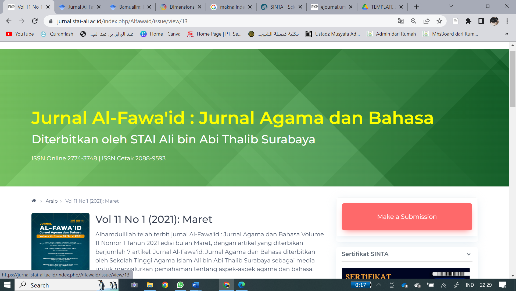 CONCLUSIONS Conclusion contains research findings in the form of answers to research questions or in the form of the essence of the results of the discussion, which are presented in the form of paragraphs. If the article is in Indonesian or English, it should be written in Times New Arabic 12 font with 1.5 spacing. If the article is in Arabic, it is written in Traditional Arabic (16 and 1.5 spacing).REFERENCESThe Bibliography section contains reference sources used in writing articles, provided that: 1) the number of references used is at least 20; 2) at least 50% of the total references used are published in the last 10 years; and 3) primary sources (journals) are at least 50% of total referrals. If the article is in Indonesian or English, it should be written in Times New Arabic 12 font with 1.5 spacing. If the article is in Arabic, it is written in Traditional Arabic (16 and 1.5 spacing). Bibliography presentation must use reference management applications such as Mendeley, Zotero, and others in the style of the American Psychological Association (APA) 7th edition.Examples of quotes usingstylesAmerican Psychological Association (APA) 7th edition :(Rohhani & Farid, 2018)An example of a bibliography usingstylesAmerican Psychological Association (APA) 7th edition:Journal Article Rohhani, I., & Farid, F. (2018). ʾIʿdād al-Kitāb al-Taʿlīmiy li Tanmiyah Mahārah al-Kalām ladā Ṭullab al-Ṣaff al-Thālith (al-Qism al-Dīniy li al-Banīn) bi al-Madrasah al-Thānawiyyah al-ʾŪlā bi Paciran Lamongan Jawa al-Sharqiyyah. Jurnal Al-Fawa’id : Jurnal Agama dan Bahasa, 8(1), Art. 1. https://doi.org/10.54214/alfawaid.Vol8.Iss1.107Arabic booksJazāʾiri (al), J. (1990). ʾAisar al-Tafāsīr li Kalām al-ʿAliy al- Kabīr al-Mujallad al-Awwal. Rachem Advertising.Indonesian books Mulyana, D. (2002). Metodologi Penelitian Kualitatif. Remaja Rosdakarya.InterviewBimantara, A. (2023, Februari 13). Wawancara.WebsiteKemenkes. (2023, Januari 19). Vaksin Dashboard. https://vaksin.kemkes.go.id/#/vaccinesAdditional information:Article length between 5,000 – 8,000 wordsArabic-Indonesian transliteration uses Times New Arabic font, as for detailed information about Arabic Romanization, please refer to the Library of Congress (LC) Guideline transliteration system or with the following transliteration guidelines:kكḍضdدʾأlلṭطdhذbبmمẓظrرtتnن ʿعzزthثwوghغsسjجhهـfفshشḥحyيqقṣصkhخLongـَاāLongـِيْīLongـُوْūDoubeldـِيّiyyDoubeldـُوّuwwDiphthongsـَوawDiphthongsـَيْayShortـَaShortـِiShortـُu